Publicado en 03640, Monóvar, Alicante el 24/12/2019 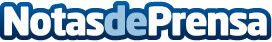 Campaña de donaciones para ayudar a las personas de Monóvar afectadas por el derrumbamiento de sus casasEn busca de l ayuda solidaria para las personas de Monóvar afectadas por el derrumbamiento de sus casasDatos de contacto:Ayuda para afectados del derrumbamiento de casas en Monóvar965472759Nota de prensa publicada en: https://www.notasdeprensa.es/campana-de-donaciones-para-ayudar-a-las Categorias: Sociedad Valencia Solidaridad y cooperación http://www.notasdeprensa.es